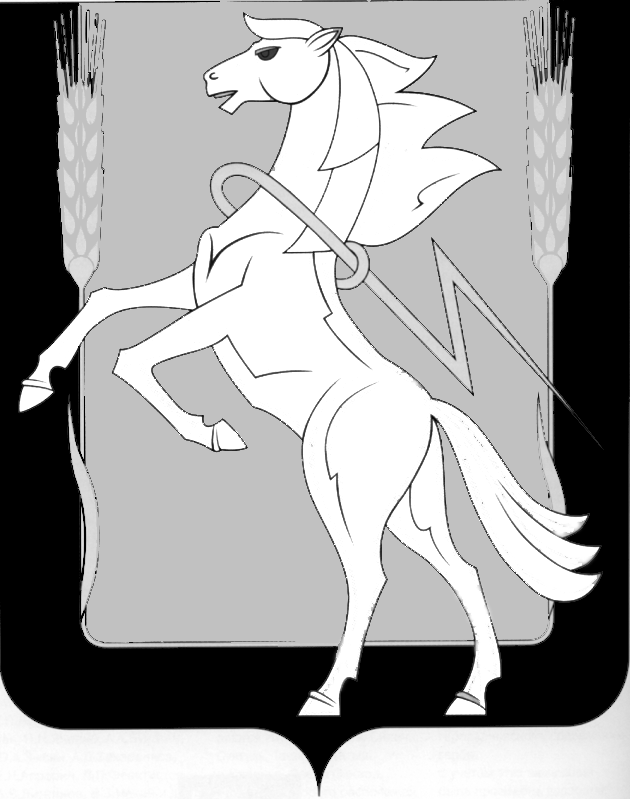 АДМИНИСТРАЦИЯ РОЩИНСКОГО СЕЛЬСКОГО ПОСЕЛЕНИЯ СОСНОВСКОГО РАЙОНА ЧЕЛЯБИНСКОЙ ОБЛАСТИРоссийская Федерация, 456513, Челябинская область, Сосновский район, п. Рощино,ул. Ленина, 9, тел.8-(351-44-90-295 факс.8-(351-44)-90-294от «20» мая 2016г.№«Администрация Рощинского сельского поселения Сосновского муниципального района Челябинской области информирует:1. О предстоящем предоставлении в аренду земельного участка из категории земель «земли населенных пунктов», под торговый киоск, расположенного по адресу: Челябинская область, Сосновский район, д. Казанцево, ул. 1 Мая, 72 м на юго-запад от дома №3, кадастровый номер 74:19:0503010:36, площадь земельного участка 383 кв.м.- Заинтересованные лица, вправе в течение одного месяца с момента опубликования извещения подавать заявления о намерении участия в аукционе, касающиеся предоставления земельного участка для указанных целей.- Для участия в аукционе претендент направляет заявление в адрес Рощинского сельского поселения о предоставлении данного земельного участка, расположенного по адресу:1. О предстоящем предоставлении в аренду земельного участка из категории земель «земли населенных пунктов», под торговый киоск, расположенного по адресу: Челябинская область, Сосновский район, д. Казанцево, ул. 1 Мая, 72 м на юго-запад от дома №3, кадастровый номер 74:19:0503010:36, площадь земельного участка 383 кв.м.Регистрирует заявление по адресу: Челябинская область, Сосновский район, п. Рощино, ул. Ленина, 9.- Заявки на участие в аукционе принимаются с момента опубликования настоящего извещения и до 16.00 часов 25.06.2016 г.-Дата начала приема заявок на участие в аукционе: «25» мая 2016 г.-дата окончание приема заявок на участие в аукционе: «25» июня 2016 г.Заявки принимаются по адресу: Челябинская область, Сосновский район, п. Рощино, ул. Ленина, 9.Оформление заявок на участие в аукционе и ознакомление производится по адресу: Челябинская область, Сосновский район, п. Рощино, ул. Ленина, 9. Ежедневно с 8-30 часов до 16 часов, перерыв с 13-00 часов до 14-00 часов.  Телефон: 8-351-44-90-295.Рассмотрение заявок и документов претендентов состоится 27 июня 2016 г с 9-00 часов до 13-00 часов в Администрации Рощинского сельского поселения Сосновского муниципального района по адресу: Челябинская область, Сосновский муниципальный район, п. Рощино, ул. Ленина д. 9»Глава поселения                                                                                                        С.Г. Кудрина